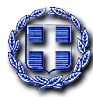 ΠΡΑΚΤΙΚΟ ΣΥΝΤΑΞΗΣ ΤΕΧΝΙΚΩΝ ΠΡΟΔΙΑΓΡΑΦΩΝ ΓΙΑ ΤΗ «ΠΡΟΜΗΘΕΙΑ ΚΛΙΜΑΤΙΣΤΙΚΩΝ ΜΟΝΑΔΩΝ ΤΟΙΧΟΥ ΔΙΑΙΡΟΥΜΕΝΟΥ ΤΥΠΟΥ (SPLIT UNIT) ΚΑΤΗΓΟΡΙΑΣ ΙΣΧΥΟΣ 12.000 BTU/hr ΓΙΑ ΤΗ Ν.Μ. ΝΑΥΠΛΙΟΥ», ΜΕ ΚΡΙΤΗΡΙΟ ΚΑΤΑΚΥΡΩΣΗΣ ΤΗ ΠΛΕΟΝ ΣΥΜΦΕΡΟΥΣΑ ΑΠΟ ΟΙΚΟΝΟΜΙΚΗ ΑΠΟΨΗ ΠΡΟΣΦΟΡΑΣήμερα στις 12-5-2022 και ώρα 11:00 πμ , συνήλθε στο Γ.Ν. Αργολίδας - Νοσηλευτική Μονάδα Ναυπλίου η παρακάτω επιτροπή, που ορίστηκε με την υπ’ αριθμ. 38η /29-11-2021 πράξη του Διοικητικού Συμβουλίου του Νοσοκομείου, Θέμα 43ο (ΑΔΑ: ΩΥΩΨ4690Β4-0ΝΥ),  η οποία αποτελείται από τους:Ζησοπούλου Μαρία, Υπάλληλο της  Βιοϊατρικής Υπηρεσίας της Ν.Μ. ΝαυπλίουΚαλάρογλου Δημήτριο, Προϊστάμενο της Τεχνικής Υπηρεσίας της Ν.Μ. ΝαυπλίουΒασιλόπουλο Παναγιώτη, Προϊστάμενο της Βιοϊατρικής Υπηρεσίας της Ν.Μ. ΝαυπλίουΗ Επιτροπή συνεδρίασε προκειμένου να συντάξει τις τεχνικές προδιαγραφές για το έργο «Προμήθεια κλιματιστικών μονάδων τοίχου διαιρούμενου τύπου (split unit) κατηγορίας ισχύος 12.000 BTU/hr για τη Ν.Μ. Ναυπλίου», με κωδικό CPV: 42512200-0 και με κριτήριο κατακύρωσης τη πλέον συμφέρουσα από οικονομική άποψη προσφορά.Η επιτροπή έλαβε υπόψη τη κείμενη νομοθεσία και με βάση την πρότερη εμπειρία πάνω στις ανάγκες του νοσοκομείου, τις εν γένει παραδεδεγμένες τεχνικές προδιαγραφές και πρότυπα, τις παραδοχές της επιστήμης, τις εφαρμογές του εξοπλισμού και το όφελος του ανταγωνισμού, συνέταξε τις τεχνικές προδιαγραφές όπως συνημμένα κατατίθενται και αποτελούνται από ένδεκα (11) σελίδες. Η επιτροπή συμφώνησε στο τελικό κείμενο των προδιαγραφών, τις αρίθμησε και τις μονόγραψε ανά σελίδα. Το παρόν υπογράφηκε και η επιτροπή εισηγείται την έγκριση των προδιαγραφών και την εκκίνηση της διαδικασίας διαγωνισμού.Η ΕΠΙΤΡΟΠΗ1) Ζησοπούλου Μαρία2) Καλάρογλου Δημήτριος3) Βασιλόπουλος ΠαναγιώτηςΣυν.                                                                                                                                       Τεχνικές Προδιαγραφές, σελίδες 11Τεχνικές Προδιαγραφές για τη «Προμήθεια κλιματιστικών μονάδων τοίχου διαιρούμενου τύπου (split unit) κατηγορίας ισχύος 12.000 BTU/hr για τη Ν.Μ. Ναυπλίου»Προϋπολογισμός 600€ συμπεριλαμβανομένου ΦΠΑ 24% ανά τεμάχιοΓενική Περιγραφή:Η μονάδα θα είναι τυποποιημένο κλιματιστικό μηχάνημα διαιρούμενου τύπου (split unit) και αποτελείται από:Εξωτερική Μονάδα η οποία περιέχει όλα τα απαραίτητα εξαρτήματα (συμπιεστής, ανεμιστήρας, συμπυκνωτής, σωληνώσεις, βάνες, βάσεις στήριξης, κλπ) για την παραγωγή ψύξης ή θέρμανσης, σύμφωνα με τις ανάγκες και ανάλογα με την εποχή.Εσωτερική Μονάδα τοίχου η οποία περιέχει όλα τα απαραίτητα εξαρτήματα (ανεμιστήρα επανακυκλοφορίας αέρα, φίλτρα, συμπυκνωτής, κυκλώματα ελέγχου και αυτοματισμού, κλπ), για την επίτευξη των απαιτούμενων για κάθε χώρο συνθηκών κλιματισμού (θερμοκρασία, υγρασία, κλπ).Συσκευή Τηλεχειρισμού με μπαταρίες μέσω της οποίας ο χρήστης ρυθμίζει τις συνθήκες κλιματισμού του χώρου σύμφωνα με τις ανάγκες του.Στην εγκατάσταση του κλιματιστικού μηχανήματος οι εξωτερική μονάδα διασυνδέεται με την εσωτερική με σωληνώσεις από τις οποίες κυκλοφορεί το ψυκτικό υγρό και με καλωδιώσεις για την τροφοδοσία των μονάδων  με ηλεκτρικό ρεύμα.Τεχνικά χαρακτηριστικά:Η κλιματιστική μονάδα θα σύγχρονη, τελευταίας τεχνολογίας και επώνυμου, ευρέως γνωστού κατασκευαστικού οίκου που εξειδικεύεται στη παραγωγή κλιματιστικών. Θα πληροί τις κάτωθι υποχρεωτικές απαιτήσεις: Θα διαθέτει ονομαστική ισχύ τουλάχιστον 12.000 BTU/hr. Η πραγματική θερμική και ψυκτική ισχύ θα πρέπει να είναι υποχρεωτικά μεγαλύτερη από 12.500 BTU/hr στη ψύξη και 13.000 BTU/hr στη θέρμανση στο άνω όριο του εύρους απόδοσης.Θα είναι τεχνολογίας DC Inverter ώστε να ελέγχεται αποδοτικά η ταχύτητα του συμπιεστή και του ανεμιστήρα εξωτερική μονάδας για να επιτυγχάνει καλύτερη ρύθμιση της θερμοκρασίας του χώρου με χαμηλότερη κατανάλωση και άμεση απόκριση στις διακυμάνσεις της.Για τη ψύξη πρέπει να διαθέτη ενεργειακή κλάση Α++ με δείκτη ενεργειακής απόδοσης ψύξης (SEER) τουλάχιστον 6,2 (≥ 6,2).Για τη θέρμανση πρέπει να διαθέτει ενεργειακή κλάση Α+++ με εποχιακό συντελεστή απόδοσης θέρμανσης (SCOP) τουλάχιστον 5,1 (≥ 5,1) για τη θερμή ζώνη και ενεργειακή κλάση Α+ με εποχιακό συντελεστή απόδοσης θέρμανσης (SCOP) τουλάχιστον 4,0 (≥ 4,0) για τη μεσαία ζώνη.Θα έχει εύρος εξωτερικής θερμοκρασίας απρόσκοπτης λειτουργίας τουλάχιστον από -5⁰C έως +41⁰C ή πιο διευρυμένα. Τα επίπεδα θορύβου θα είναι χαμηλά. Ορίζονται σε κάτω από 58 dB (<58 dB) για την εσωτερική μονάδα και κάτω από 65 dB (< 65 dB) για την εξωτερική. Το ψυκτικό υγρό της μονάδας θα είναι υποχρεωτικά R32. Η κλιματιστική μονάδα θα είναι τύπος - μοντέλο τελευταίας διετίας του κατασκευαστικού οίκου. Θα εμφανίζει δήλωση συμμόρφωσης CE και θα συνοδεύεται από ετικέτα ενεργειακής απόδοσης της ΕΕ. Το μοντέλο – τύπος να πληροί όλες τις κανονιστικές διατάξεις κλιματισμού της ΕΕ και να διαθέτει πιστοποιήσεις κατά ΕΝ 14511 και ΕΝ 12102. Ο κατασκευαστικός οίκος να διαθέτει πιστοποίηση ISO 9001.Η μονάδα στο σύνολο της θα συνοδεύεται από εγγύηση καλής λειτουργίας επίσημης αντιπροσωπίας 2 χρόνων τουλάχιστον από την ημερομηνία τοποθέτηση της και 5 χρόνια τουλάχιστον για το συμπιεστή της μονάδας. Η μονάδα θα πρέπει να είναι καινούργια (όχι εκθεσιακή), αμεταχείριστη, πλήρης με όλα τα παρελκόμενα της (τηλεχειριστήριο, εξοπλισμό ανάρτησης , σωληνώσεις, κτλ) και σφραγισμένη στις αυθεντικές συσκευασίες της.Τεχνικές Λεπτομέρειες εγκατάστασης:Η τοποθέτηση της μονάδας περιλαμβάνει την πλήρη ηλεκτρική, ψυκτική και υδραυλική εγκατάσταση εσωτερικής και εξωτερικής μονάδας. Επιπλέον:Επιτοίχιες οδεύσεις σωληνώσεων και καλωδίων θα πρέπει να καλυφθούν με κατάλληλο αντίστοιχο κανάλι. Τα κανάλια που θα τοποθετηθούν στους εξωτερικούς τοίχους, θα είναι βαμμένα στο χρώμα του τοίχου.Οι υδραυλικές σωληνώσεις ένωσης της εξωτερικής με την εσωτερική μονάδα θα είναι από χαλκό και θα μονωθούν από συνθετικό υλικό κλειστής κυψέλης, ενδεικτικού τύπου ARMAFLEX, προστατευμένο με μονωτική ταινία.Η εξωτερική μονάδα θα στηριχθεί σε κατάλληλη βάση στήριξης που οφείλει διαθέτει ο ανάδοχος. Η εσωτερική και η εξωτερική μονάδα θα αποχετευτούν στο πλησιέστερο σιφόνι δαπέδου ή υδρορροή ή αποχέτευση κατόπιν συνεννόησης με το Τεχνικό Τμήμα. Ο ανάδοχος υποχρεούται να χρησιμοποιήσει όλα τα απαραίτητα υλικά και μικροϋλικά, να εκτελέσει όλες τις απαιτούμενες εργασίες και ότι άλλο κρίνεται απαραίτητο, έτσι ώστε οι εγκαταστάσεις να είναι ασφαλείς, παραδιδόμενες σε πλήρη λειτουργία σύμφωνα με τους ισχύοντες Τεχνικούς Κανονισμούς. Όπου απαιτηθεί επέμβαση στη τοιχοποιία, κάσες, κουφώματα ή παράθυρα ή γίνει η διάνοιξη οπών θα πρέπει να γίνει πλήρης αποκατάσταση και μόνωση αυτών μετά το πέρας των εργασιών με κατάλληλα υλικά, καθώς και βαφή στον ίδιο χρωματισμό. Το νοσοκομείο είναι υποχρεωμένο να διαθέτει έτοιμη παροχή ηλεκτρικού ρεύματος για τη τροφοδοσία της μονάδας και να διευκολύνει τη πρόσβαση των τεχνιτών στο χώρο εγκατάστασης. Χώροι εγκατάστασης:Τα τέσσερα (4) κλιματιστικά θα τοποθετηθούν:Στο γραφείο Ιατρών της κλινικής CovidΣτη στάση νοσηλευτών της κλινικής CovidΣτη Διοικητική Υπηρεσία - τμήμα Διαχείρισης ΥλικούΣε βοηθητικό χώρο ΚουζίναςΣε περίπτωση επικινδυνότητας του χώρου εγκατάστασης (πχ κλινική Covid, κτλ), ο Ανάδοχος δεσμεύεται ότι αναλαμβάνει την εγκατάσταση της μονάδας επί ποινή αποκλεισμού. Το Νοσοκομείο δεσμεύεται να παρέχει τα κατάλληλα μέτρα προστασίας του προσωπικού του Αναδόχου, καθώς και τις βέλτιστες δυνατές συνθήκες πρόσβασης στο χώρο. Στη τιμή συμπεριλαμβάνεται:η μεταφορά και παράδοση της μονάδας εντός του χώρου της Ν.Μ. Ναυπλίουη τοποθέτηση και πλήρης ηλεκτρική, ψυκτική και υδραυλική εγκατάσταση εσωτερικής και εξωτερικής μονάδας σε χώρο του νοσοκομείου κατόπιν υπόδειξης και επίβλεψης του Τεχνικού τμήματος. όλα τα επιπλέον υλικά, μικροϋλικά και εργασία που απαιτούνται για την εγκατάσταση της μονάδας. η πλήρης αποκατάσταση των παρεμβάσεων στο χώρο που θα προκύψουν κατά τη διάρκεια της εγκατάστασης (κάλυψη οπών στους τοίχους, τυχόν τοπικά στοκαρίσματα, βαφή στον ίδιο χρωματισμό, κτλ)Η προμήθεια θεωρείται ολοκληρωμένη εφόσον η μονάδα εγκατασταθεί, τεθεί δοκιμαστικά σε λειτουργία και διαπιστωθεί ότι είναι πλήρως λειτουργική και χωρίς ελαττώματα. Ειδικοί όροι:Α) Ο ανάδοχος είναι αποκλειστικά υπεύθυνος για την τήρηση των προβλεπομένων από την νομοθεσία μέτρων για την ασφάλεια και υγιεινή καθώς και για την τήρηση της εργατικής και ασφαλιστικής νομοθεσίας. Πριν την έναρξη οποιαδήποτε εργασίας ο ανάδοχος θα πρέπει να συνεννοείται με την Τεχνική Υπηρεσία. Β) Ο Ανάδοχος είναι ο μόνος και αποκλειστικά υπεύθυνος για την ασφάλεια και τη προστασία του προσωπικού που χρησιμοποιεί. Ο Ανάδοχος είναι επίσης ο μόνος και αποκλειστικά υπεύθυνος αστικά και ποινικά για κάθε ατύχημα, ζημιά ή βλάβη στο προσωπικό του ή σε άλλα πρόσωπα, εάν αυτά συμβούν κατά τη διάρκεια ή και εξαιτίας αυτών των εργασιών ή συνέπεια αυτών. Γ) Για την εκπόνηση των ειδικών κατηγοριών εργασιών, για τις οποίες υπάρχουν σχετικές νομοθετικές ρυθμίσεις, ο ανάδοχος θα πρέπει να χρησιμοποιήσει αποκλειστικά αδειούχους τεχνικούς.Δ) Όλα τα υλικά των εργασιών και της εγκατάστασης θα πρέπει να είναι κατάλληλα για τοποθέτηση σε αντίστοιχα έργα. Απαγορεύεται η χρησιμοποίηση ιδιοκατασκευών, μη πιστοποιημένων προϊόντων, καθώς και η εγκατάσταση μεταχειρισμένων προϊόντων και μηχανημάτων. Ε) Ο ανάδοχος μετά το πέρας των εργασιών, κατά την παραλαβή του έργου υποχρεούται να παραδώσει: α) Πλήρη φάκελο εγχειριδίων χρήσης, εγγυήσεων και συντήρησης, β) Συνοπτικό εγχειρίδιο λειτουργιών και συντήρησης, γ) Πίνακα βλαβών. Επιπλέον, πρέπει να εκπονήσει όλες τις απαραίτητες δοκιμές λειτουργίας παρόντος υπευθύνου του Τεχνικού Τμήματος.Φύλλο συμμόρφωσης τεχνικών προδιαγραφών:Τα τεχνικά χαρακτηριστικά της πλήρους μονάδας πρέπει να αποτυπώνονται σε φύλλο συμμόρφωσης. Το φύλλο θα έχει τη μορφή που ακολουθεί και ο πίνακας θα πρέπει να συμπληρωθεί πλήρως από τον υποψήφιο ανάδοχο, όπως και τα στοιχεία του τύπου της μονάδας. Στοιχεία Μηχανήματος:Α. Κατασκευαστικός οίκος: ……………………………………………….Β. Τύπος – Μοντέλο: ………………………………………………………Φάκελος τεχνικής προσφοράς:Ο πλήρης φάκελος της τεχνικής προσφοράς θα πρέπει να περιλαμβάνει:α) Φύλλο συμμόρφωσης κατά το Παράρτημα Α, πλήρως συμπληρωμένο, υπογεγραμμένο και σφραγισμένο από τον υποψήφιο ανάδοχο σύμφωνα με τις οδηγίες των τεχνικών προδιαγραφών. β) Τεχνικά φυλλάδια, prospectus, οδηγίες, παραπομπές ιστοσελίδων, κτλ. και γενικώς ότι χρειάζεται ώστε να αποδεικνύονται πλήρως τα όσα δηλώνονται στο φύλλο συμμόρφωσης. Εάν κάποιο λήμμα δεν απαντάται ικανοποιητικά, η προσφορά θα απορρίπτεται. Στο πίνακα του φύλλου συμμόρφωσης θα αναγράφονται πέρα από μια συνοπτική απάντηση και η παραπομπή στα τεχνικά φυλλάδια που εσωκλείονται στη προσφορά. γ) Υπεύθυνη δήλωση κατά το Παράρτημα Β, πλήρως συμπληρωμένη από τον υποψήφιο Ανάδοχο, υπογεγραμμένη και σφραγισμένη.Παράρτημα Α τεχνικών προδιαγραφώνΦΥΛΛΟ ΣΥΜΜΟΡΦΩΣΗΣΦΥΛΛΟ ΣΥΜΜΟΡΦΩΣΗΣ ΤΕΧΝΙΚΩΝ ΠΡΟΔΙΑΓΡΑΦΩΝ «Προμήθεια κλιματιστικών μονάδων τοίχου διαιρούμενου τύπου (split unit) κατηγορίας ισχύος 12.000 BTU/hr για τη Ν.Μ. Ναυπλίου»Στοιχεία Μηχανήματος:Α. Κατασκευαστικός οίκος: ……………………………………………….Β. Τύπος – Μοντέλο: ………………………………………………………                                                                                                Ο Προσφέρων	                              (ΥΠΟΓΡΑΦΗ-ΣΦΡΑΓΙΔΑ)Παράρτημα Β τεχνικών προδιαγραφώνΥπεύθυνη δήλωση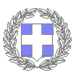 ΥΠΕΥΘΥΝΗ ΔΗΛΩΣΗ(άρθρο 8 Ν.1599/1986)Η ακρίβεια των στοιχείων που υποβάλλονται με αυτή τη δήλωση μπορεί να ελεγχθεί με βάση το αρχείο άλλων υπηρεσιών (άρθρο 8,παρ. 4 Ν. 1599/1986)συμμορφώνομαι και αποδέχομαι πλήρως τις τεχνικές προδιαγραφές όπως ορίστηκαν και ισχύουν για το διαγωνισμό «Προμήθεια κλιματιστικών μονάδων τοίχου διαιρούμενου τύπου (split unit) κατηγορίας ισχύος 12.000 BTU/hr για τη Ν.Μ. Ναυπλίου». Δεσμεύομαι να τηρήσω πλήρως τα αναγραφόμενα στις τεχνικές προδιαγραφές του διαγωνισμού, καθώς και τις παρατηρήσεις της Τεχνικής Υπηρεσίας του νοσοκομείου κατά την παραλαβή και εγκατάσταση.  (4)  Ημερομηνία:      … /…/ 20…Ο – Η Δηλών(Υπογραφή)(1) Αναγράφεται από τον ενδιαφερόμενο πολίτη ή Αρχή ή η Υπηρεσία του δημόσιου τομέα, που απευθύνεται η αίτηση.(2) Αναγράφεται ολογράφως. (3) «Όποιος εν γνώσει του δηλώνει ψευδή γεγονότα ή αρνείται ή αποκρύπτει τα αληθινά με έγγραφη υπεύθυνη δήλωση του άρθρου 8 τιμωρείται με φυλάκιση τουλάχιστον τριών μηνών. Εάν ο υπαίτιος αυτών των πράξεων σκόπευε να προσπορίσει στον εαυτόν του ή σε άλλον περιουσιακό όφελος βλάπτοντας τρίτον ή σκόπευε να βλάψει άλλον, τιμωρείται με κάθειρξη μέχρι 10 ετών.(4) Σε περίπτωση ανεπάρκειας χώρου η δήλωση συνεχίζεται στην πίσω όψη της και υπογράφεται από τον δηλούντα ή την δηλούσα. ΕΛΛΗΝΙΚΗ  ΔΗΜΟΚΡΑΤΙΑΔΙΟΙΚΗΣΗ6ης ΥΓΕΙΟΝΟΜΙΚΗΣ ΠΕΡΙΦΕΡΕΙΑΣ ΠΕΛΟΠΟΝΝΗΣΟΥ, ΙΩΝΙΩΝ ΝΗΣΩΝ     ΗΠΕΙΡΟΥ ΚΑΙ ΔΥΤΙΚΗΣ ΕΛΛΑΔΑΣΓΕΝΙΚΟ ΝΟΣΟΚΟΜΕΙΟ ΑΡΓΟΛΙΔΑΣΝΟΣΗΛΕΥΤΙΚΗ ΜΟΝΑΔΑ ΝΑΥΠΛΙΟΥ                                         Επιτροπή Σύνταξης Προδιαγραφών                               Τηλ.: 2752361190-239FAX: 2752022272ΤΕΧΝΙΚΟΙ ΟΡΟΙΠΕΡΙΓΡΑΦΗΑΠΑΙΤΗΣΗΟνομαστική ισχύς κλιματιστικής μονάδαςΘα διαθέτει ονομαστική ισχύ τουλάχιστον 12.000 BTU/hr.Ναι. Να ικανοποιείται πλήρωςΜέγιστο όριο πραγματικής Ψυκτικής και θερμικής ισχύοςΗ πραγματική θερμική και ψυκτική ισχύ θα πρέπει να είναι υποχρεωτικά μεγαλύτερη από 12.500 BTU/hr στη ψύξη και 13.000 BTU/hr στη θέρμανση στο άνω όριο του εύρους απόδοσης.Ναι. Να ικανοποιείται πλήρωςΤεχνολογία λειτουργίας κλιματιστικής μονάδαςΤεχνολογία τύπου DC Inverter για τη ταχύτητα του συμπιεστή και του ανεμιστήρα εξωτερικής μονάδαςΝαι. Να ικανοποιείται πλήρωςΕνεργειακή κλάση Ψύξης και δείκτης απόδοσης SEERΓια τη ψύξη πρέπει να διαθέτη ενεργειακή κλάση Α++ με δείκτη ενεργειακής απόδοσης ψύξης (SEER) τουλάχιστον 6,2 (≥ 6,2).Ναι. Να ικανοποιείται πλήρωςΕνεργειακή κλάση θέρμανσης και δείκτης απόδοσης SCOPΓια τη θέρμανση πρέπει να διαθέτει ενεργειακή κλάση Α+++ με εποχιακό συντελεστή απόδοσης θέρμανσης (SCOP) τουλάχιστον 5,1 (≥ 5,1) για τη θερμή ζώνη και ενεργειακή κλάση Α+ με εποχιακό συντελεστή απόδοσης θέρμανσης (SCOP) τουλάχιστον 4,0 (≥ 4,0) για τη μεσαία ζώνη.Ναι. Να ικανοποιείται πλήρωςΕύρος εξωτερικής θερμοκρασίας λειτουργίαςΘα έχει εύρος εξωτερικής θερμοκρασίας απρόσκοπτης λειτουργίας τουλάχιστον από -5⁰C έως +41⁰C ή πιο διευρυμέναΝαι. Να ικανοποιείται πλήρωςΕπίπεδα θορύβου μονάδας σε dBΤα επίπεδα θορύβου θα είναι χαμηλά. Ορίζονται σε κάτω από 58 dB (<58 dB) για την εσωτερική μονάδα και κάτω από 65 dB (< 65 dB) για την εξωτερικήΝαι. Να ικανοποιείται πλήρωςΕίδος Ψυκτικού υγρούΘα είναι υποχρεωτικά R32Ναι. Να ικανοποιείται πλήρωςΈτος πρώτης κυκλοφορίας μοντέλουΗ κλιματιστική μονάδα θα είναι τύπος - μοντέλο τελευταίας διετίας του κατασκευαστικού οίκου.Ναι. Να ικανοποιείται πλήρως Ποιότητα και λοιπές διατάξειςΘα εμφανίζει δήλωση συμμόρφωσης CE και θα συνοδεύεται από ετικέτα ενεργειακής απόδοσης της ΕΕ. Το μοντέλο – τύπος να πληροί όλες τις κανονιστικές διατάξεις κλιματισμού της ΕΕ και να διαθέτει πιστοποιήσεις κατά ΕΝ 14511 και ΕΝ 12102. Ο κατασκευαστικός οίκος να διαθέτει πιστοποίηση ISO 9001.Ναι. Να ικανοποιείται πλήρωςΕγγύησηΗ μονάδα στο σύνολο της θα συνοδεύεται από εγγύηση καλής λειτουργίας επίσημης αντιπροσωπίας  2 χρόνων ή μεγαλύτερη από την ημερομηνία τοποθέτησης της και 5 χρόνια τουλάχιστον για το συμπιεστή της μονάδας.Ναι. Να ικανοποιείται πλήρωςΤΕΧΝΙΚΟΙ ΟΡΟΙΠΕΡΙΓΡΑΦΗΑΠΑΝΤΗΣΗΟνομαστική ισχύς κλιματιστικής μονάδαςΘα διαθέτει ονομαστική ισχύ τουλάχιστον 12.000 BTU/hr.Μέγιστο όριο πραγματικής Ψυκτικής και θερμικής ισχύοςΗ πραγματική θερμική και ψυκτική ισχύ θα πρέπει να είναι υποχρεωτικά μεγαλύτερη από 12.500 BTU/hr στη ψύξη και 13.000 BTU/hr στη θέρμανση στο άνω όριο του εύρους απόδοσης.Τεχνολογία λειτουργίας κλιματιστικής μονάδαςΤεχνολογία τύπου DC Inverter για τη ταχύτητα του συμπιεστή και του ανεμιστήρα εξωτερικής μονάδαςΕνεργειακή κλάση Ψύξης και δείκτης απόδοσης SEERΓια τη ψύξη πρέπει να διαθέτη ενεργειακή κλάση Α++ με δείκτη ενεργειακής απόδοσης ψύξης (SEER) τουλάχιστον 6,2 (≥ 6,2).Ενεργειακή κλάση θέρμανσης και δείκτης απόδοσης SCOPΓια τη θέρμανση πρέπει να διαθέτει ενεργειακή κλάση Α+++ με εποχιακό συντελεστή απόδοσης θέρμανσης (SCOP) τουλάχιστον 5,1 (≥ 5,1) για τη θερμή ζώνη και ενεργειακή κλάση Α+ με εποχιακό συντελεστή απόδοσης θέρμανσης (SCOP) τουλάχιστον 4,0 (≥ 4,0) για τη μεσαία ζώνη.Εύρος εξωτερικής θερμοκρασίας λειτουργίαςΘα έχει εύρος εξωτερικής θερμοκρασίας απρόσκοπτης λειτουργίας τουλάχιστον από -5⁰C έως +41⁰C ή πιο διευρυμέναΕπίπεδα θορύβου μονάδας σε dBΤα επίπεδα θορύβου θα είναι χαμηλά. Ορίζονται σε κάτω από 58 dB (<58 dB) για την εσωτερική μονάδα και κάτω από 65 dB (< 65 dB) για την εξωτερικήΕίδος Ψυκτικού υγρούΘα είναι υποχρεωτικά R32Έτος πρώτης κυκλοφορίας μοντέλουΗ κλιματιστική μονάδα θα είναι τύπος - μοντέλο τελευταίας διετίας του κατασκευαστικού οίκου.Ποιότητα και λοιπές διατάξειςΘα εμφανίζει δήλωση συμμόρφωσης CE και θα συνοδεύεται από ετικέτα ενεργειακής απόδοσης της ΕΕ. Το μοντέλο – τύπος να πληροί όλες τις κανονιστικές διατάξεις κλιματισμού της ΕΕ και να διαθέτει πιστοποιήσεις κατά ΕΝ 14511 και ΕΝ 12102. Ο κατασκευαστικός οίκος να διαθέτει πιστοποίηση ISO 9001.ΕγγύησηΗ μονάδα στο σύνολο της θα συνοδεύεται από εγγύηση καλής λειτουργίας επίσημης αντιπροσωπίας  2 χρόνων ή μεγαλύτερη από την ημερομηνία τοποθέτησης της και 5 χρόνια τουλάχιστον για το συμπιεστή της μονάδας.ΠΡΟΣ(1):ΓΕΝΙΚΟ ΝΟΣΟΚΟΜΕΙΟ ΑΡΓΟΛΙΔΑΣ – Ν. Μ. ΝΑΥΠΛΙΟΥΓΕΝΙΚΟ ΝΟΣΟΚΟΜΕΙΟ ΑΡΓΟΛΙΔΑΣ – Ν. Μ. ΝΑΥΠΛΙΟΥΓΕΝΙΚΟ ΝΟΣΟΚΟΜΕΙΟ ΑΡΓΟΛΙΔΑΣ – Ν. Μ. ΝΑΥΠΛΙΟΥΓΕΝΙΚΟ ΝΟΣΟΚΟΜΕΙΟ ΑΡΓΟΛΙΔΑΣ – Ν. Μ. ΝΑΥΠΛΙΟΥΓΕΝΙΚΟ ΝΟΣΟΚΟΜΕΙΟ ΑΡΓΟΛΙΔΑΣ – Ν. Μ. ΝΑΥΠΛΙΟΥΓΕΝΙΚΟ ΝΟΣΟΚΟΜΕΙΟ ΑΡΓΟΛΙΔΑΣ – Ν. Μ. ΝΑΥΠΛΙΟΥΓΕΝΙΚΟ ΝΟΣΟΚΟΜΕΙΟ ΑΡΓΟΛΙΔΑΣ – Ν. Μ. ΝΑΥΠΛΙΟΥΓΕΝΙΚΟ ΝΟΣΟΚΟΜΕΙΟ ΑΡΓΟΛΙΔΑΣ – Ν. Μ. ΝΑΥΠΛΙΟΥΓΕΝΙΚΟ ΝΟΣΟΚΟΜΕΙΟ ΑΡΓΟΛΙΔΑΣ – Ν. Μ. ΝΑΥΠΛΙΟΥΓΕΝΙΚΟ ΝΟΣΟΚΟΜΕΙΟ ΑΡΓΟΛΙΔΑΣ – Ν. Μ. ΝΑΥΠΛΙΟΥΓΕΝΙΚΟ ΝΟΣΟΚΟΜΕΙΟ ΑΡΓΟΛΙΔΑΣ – Ν. Μ. ΝΑΥΠΛΙΟΥΓΕΝΙΚΟ ΝΟΣΟΚΟΜΕΙΟ ΑΡΓΟΛΙΔΑΣ – Ν. Μ. ΝΑΥΠΛΙΟΥΓΕΝΙΚΟ ΝΟΣΟΚΟΜΕΙΟ ΑΡΓΟΛΙΔΑΣ – Ν. Μ. ΝΑΥΠΛΙΟΥΓΕΝΙΚΟ ΝΟΣΟΚΟΜΕΙΟ ΑΡΓΟΛΙΔΑΣ – Ν. Μ. ΝΑΥΠΛΙΟΥΓΕΝΙΚΟ ΝΟΣΟΚΟΜΕΙΟ ΑΡΓΟΛΙΔΑΣ – Ν. Μ. ΝΑΥΠΛΙΟΥΟ – Η Όνομα:Επώνυμο:Επώνυμο:Επώνυμο:Όνομα και Επώνυμο Πατέρα: Όνομα και Επώνυμο Πατέρα: Όνομα και Επώνυμο Πατέρα: Όνομα και Επώνυμο Πατέρα: Όνομα και Επώνυμο Μητέρας:Όνομα και Επώνυμο Μητέρας:Όνομα και Επώνυμο Μητέρας:Όνομα και Επώνυμο Μητέρας:Ημερομηνία γέννησης(2): Ημερομηνία γέννησης(2): Ημερομηνία γέννησης(2): Ημερομηνία γέννησης(2): Τόπος Γέννησης:Τόπος Γέννησης:Τόπος Γέννησης:Τόπος Γέννησης:Αριθμός Δελτίου Ταυτότητας:Αριθμός Δελτίου Ταυτότητας:Αριθμός Δελτίου Ταυτότητας:Αριθμός Δελτίου Ταυτότητας:Τηλ:Τηλ:Τόπος Κατοικίας:Τόπος Κατοικίας:Οδός:Αριθ.:ΤΚ:Αρ. Τηλεομοιότυπου (Fax):Αρ. Τηλεομοιότυπου (Fax):Αρ. Τηλεομοιότυπου (Fax):Δ/νση Ηλεκτρ. Ταχυδρομείου(Ε-mail):Δ/νση Ηλεκτρ. Ταχυδρομείου(Ε-mail):Με ατομική μου ευθύνη και γνωρίζοντας τις κυρώσεις (3), που προβλέπονται από της διατάξεις της παρ. 6 του άρθρου 22 του Ν. 1599/1986, δηλώνω ότι: